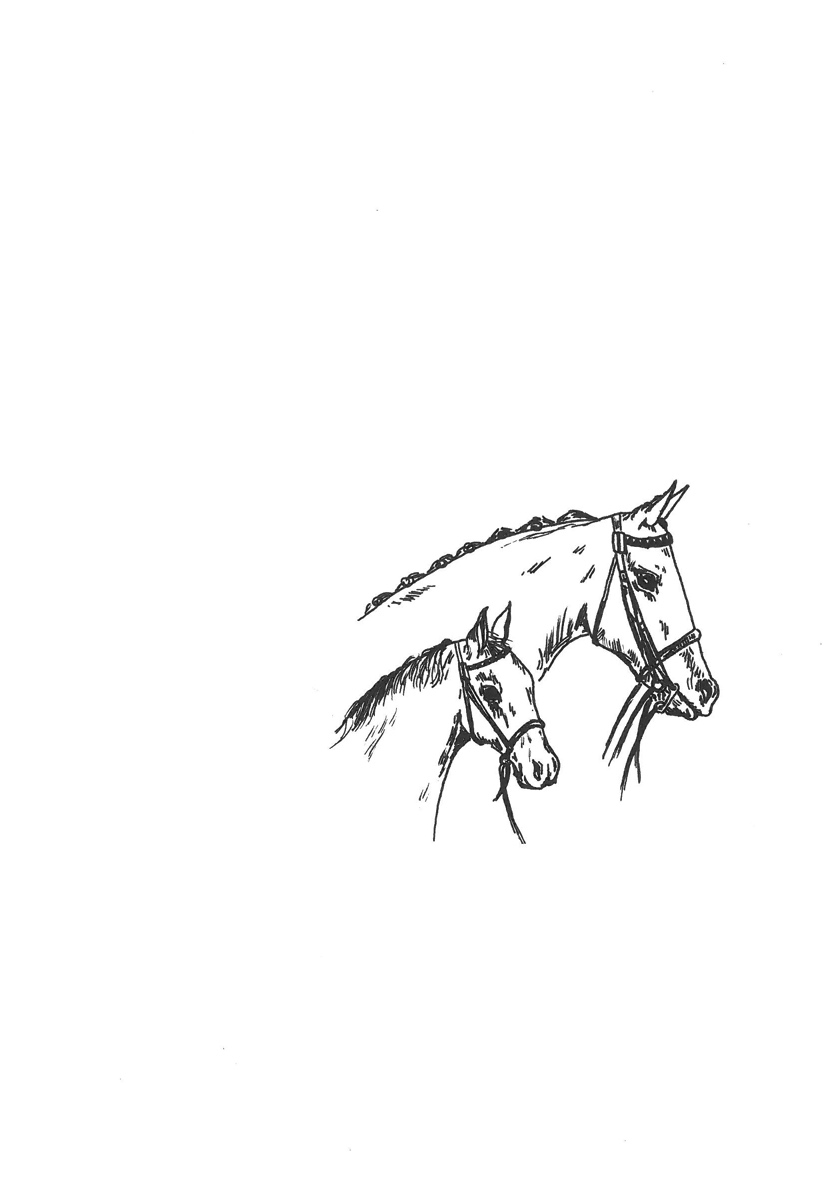  NORTHERN         COUNTIES          PONY  	 ASSOCIATIONPony of the Year ShowSUNDAY 5th SEPTEMBER 2021To be held atWarren Farm EC, Formby L37 0ANIncorporatingTHE NCPA GOLDEN SUPREME CHAMPIONSHIPSOnline entries only: Close Monday 30th August  All enquiries to:The Show Secretary – Mrs. J. Bushell, 11, Mawdsley Close, Formby, Liverpool, L37 8DJEmail:  gensec@thencpa.co.ukwww.thencpa.co.ukSPONSORS and SUPPORTERSThe Northern Counties Pony Association are very grateful to the following for their very generous support and sponsorship:Barton Family (Coloured Ridden Section)Cox Family (Novice M&M WHP Section)Healing-Tree Products : Kath Vines (Veteran Sections)Ingestre Manor Farm : The Collier Family (Working Hunter Ring)Jones Family (Light Horse In Hand Section)L M Therapy: Luke McCall (Sports Horse/Pony Sections)Mobility Care Services: Michelle Cuerdon & Family(Coloured In Hand Section)Nick Brookes Group : Mr & Mrs N Brookes & Family(Golden Supreme Championships)Pearson Family (Young Handler section)Plevin Family (Open M&M section)Reeves & Hulston Families (Ridden Show Hunter Section)Rohan Shires : Mr & Mrs Livesey (Heavy Horses)Rosettes Direct: David Wallace & Family (Golden Supreme Sashes)Rosettes Direct: David & Emma Wallace & Family (President’s Cup)SHOWPONYPREP: Karlie Jelly(Show Pony Section)Stockdale Family (Small Breeds In Hand Section)The Fitchett Family (Chairman’s Cup)The Thorngate Stud : Mr & Mrs P Hall(Supreme Working Hunter Championship)Topline Horseboxes: Mr & Mrs Rosebury(Junior M&M Qualifiers & Final)Wroe Family (Large breeds In Hand Section)RULESWhen entering a pony/horse it is a condition of entry that these rules are abided by.1.	All Exhibits must be paid up Members of the Northern Counties Pony Association.2.	Objections: Any objection to be made in writing to the Secretary with a deposit of £30 cash, which will be returned if the objection is upheld.   All objections must be made within 30 minutes of the Championship taking place.3.	The Officials and Council of the NCPA accept no responsibility for loss, injury or damage to any person or their property whilst on the Showground, car parks or approaches.   (All entries are subject to these conditions).4.	Exhibitors alone are solely responsible for the accuracy and eligibility of their entries.   No entry will be accepted unless accompanied by the correct fee.   In the event of an entry proving incorrect, (whether by mistake or otherwise), the entry fee will not be returned.5.	An Exhibitor may not exhibit a pony bred, sold, leased or produced by the judge, his/her immediate family or his/her employer.6.	Show canes and whips must not be more than 30 inches long.7.	Ponies must leave the ring in an orderly fashion.8.	All RIDERS must wear hats which comply to PAS 015 or CURRENT STANDARD whilst mounted, whether exhibiting or not.9.	Lead Rein Championships: Ponies to be shown in Snaffle bridles and the lead rein to be attached to the nose band on which it must remain whilst the pony is in the ring.   Whilst in the ring, the pony must be led at all times.10.	First Ridden Championships: Ponies to be shown in a suitable bridle.   No cantering allowed except in individual shows.11.	Mountain and Moorland ponies must be shown in natural state.12.	Mountain and Moorland ponies must be registered with their respective Breed Society, and the registration number quoted on the entry form.13.	All heights of youngstock will be in accordance with the heights for age laid down by the NPS.14.	All Stallions and Colts must be handled/ridden by a person 12 years of age or over, and be adequately bitted and under control.   The Committee reserves the right to expel from the Championships or Showground any animal not considered to be under control, especially where a danger to the public could be created.    15.	All prize money to be collected on the day, otherwise it will be deemed a donation to the Association.16.	No mucking out of horseboxes/trailers or litter left on the showground.17.	All Exhibitors must be wearing the allocated number for the Exhibit when entering the ring.18.	Trophies must be signed for and returned at the request of the Association.19.	Handlers and Grooms MUST be appropriately dressed when entering the ring and are advised to wear a hard hat.20.	The judge’s decision is final.21.	In the event of the Show being cancelled by events beyond our control, an administration fee of £5 will be deducted from each Exhibitor.22.	Exhibitors must have public liability insurance when competing at NCPA events.23.	The information supplied by the exhibitor will be stored on computer & used for the administration of NCPA including publishing results & magazine articles & trophy records.Appropriate Championships will be conducted in accordance with BSPS or Ponies (UK) rules whilst not affiliated to BSPS or P(UK) but riders’ ages may not apply.The Organisers and Show Committee will take any necessary precautions to ensure the health and safety of persons on the Showground.   It is a condition of entry to the Showground that all persons will act on any instructions given to them by the Show Committee, in so far that it can affect the health and safety of all.   All Competitors must take due regard to Section 7 of the Health and Safety Act and have due regard for the safety of others.The show will run under the Showing Council’s showing blueprint that is current at the time.All exhibitors must complete the required Track & Trace information on the online entry system listing any/all occupants in any/all vehiclesPlease note that NCPA membership entitles competitors to enter any horse or pony in any classes for which it is eligible. (Golden Ticket Finals, Chairman’s Cup, President’s Cup & Topline Junior M&M finals excluded).Online pre entries onlyEntry Fees: All POYS Classes £20.00 except where otherwise stated (NCPA Membership required)     Classes designated N1, N2, H1,H2 etc: £10 members £15 Non MembersGolden Ticket, President’s Cup, Chairman’s Cup & NCPA Registered Championship Entries Free. (Provided the animal is also entered in a POY class)  Entries must be completed for Golden Ticket Classes if pre qualified, and tickets handed in when entering the ring.Entries must be completed for President’s Cup, Chairman’s Cup & NCPA Topline Junior M&M ridden final.In all youngstock classes special rosettes to the highest Yearling, 2 or 3 year old.In all 4yrs and over In Hand classes, special rosettes to highest Stallion, Mare or Gelding.Sashes to all winners in POYS classesBrass plaques will be awarded to the first three in each POYS class.(To be collected from secretary on production of your rosette.)Champion and Reserve in all sections at this show will receive golden tickets, which will allow entry into the Golden Supremes (FOC).Ring 1                         Commencing at 8.30am                                                                                  NCPA Registered M&M In Hand	 		             Judge: Mrs S Dinsdale	Animals in Classes 1 to 3 to be registered with NCPA Pink cards to be carried in the ring.1      	 NCPA Registered M&M: Yearling Colt, Filly or Gelding.2      	 NCPA Registered M&M: 2 & 3 year pld Colt, Filly or Gelding.Trophy: The Llewillah Stud Trophy To the winner.3    	 NCPA Registered M&M: Stallion, Mare or Gelding 4 yrs and over.               Trophy: The Bradley Hall Perpetual Challenge Cup to the winner.Championship:   1st & 2nd from classes 1 - 3 to compete							Judge: Mrs S DinsdaleN1	Best Condition M&M In Hand: Colt, filly, stallion, mare or gelding.N2             Over 40’s Handler: Any Horse/Pony to be shown by a handler 40yrs old or over.Welsh Ponies In-Hand 			              		 Judge: Mrs J Adams(All exhibits must be registered in the pure bred section of the relevant breed society)Any outside assistance will not be tolerated.4	Welsh Section A Youngstock: Colt, Filly or Gelding 3yrs old & under.Trophies: The Chris Thompson Memorial Trophy to the highest 2/3 year old                 The Grassendale Trophy to the highest placed yearling.5	Welsh Section A: Stallion, Mare or Gelding 4 yrs and over.Rosette to best foal.Trophies: The Derbyshire Branch Norman Greenhalgh Memorial Trophy to the                   winner.   	The Baledon Cup to the highest broodmare  	The Gredington Salver to the highest stallion   	The Greenmount Stud Shield to the best foal.6	Welsh Section B Youngstock: Colt, Filly or Gelding 3yrs old & under.Trophies: The Bolgoed Drum Major Trophy to the highest 2/3 year old                 The Cheshire Trophy to highest placed yearling.7	Welsh Section B: Stallion, Mare or Gelding 4yrs and over.Rosette to best foal.Trophy: The W Lord Perpetual challenge Trophy to the highest placed mare.Championship:   1st & 2nd from classes 4 – 7 to compete8	Welsh Section C Youngstock: Colt, Filly or Gelding 3yrs old & under9	Welsh Section C: Stallion, Mare or Gelding 4 yrs and over.Rosette to the foal.10	Welsh Section D Youngstock: Colt, Filly or Gelding 3yrs old & under.Trophies: The Tybanadl Bowl to the highest Sec D yearling.                 The Tybanadl Stud Trophy to the highest Sec D 2/3 year old.11	Welsh Section D: Stallion, Mare or Gelding 4yrs and over.Rosette to the foal.Trophies: The NCPA Hibbs Trophy to the winner                 The Highlight Memorial Trophy to the highest placed Sec D stallion.                 The NCPA Trophy to the best foal.Championship:   1st & 2nd from classes 8 – 11 to competeRing 2		 Commencing at 9.00am M & M Ponies In Hand				Judge: Mr C Turner (Twichells)(All exhibits must be registered in the pure bred section of the relevant breed society)12      	Exmoor / Dartmoor Youngstock: Colt, Filly or Gelding 3yrs old & under. Trophy: The Anne and David Woolfston Perpetual Challenge Trophy to the highest               Exmoor yearling.13        	Exmoor / Dartmoor: Stallion, Mare or Gelding 4yrs and over.	Rosette to the foal.Trophy: The Chatwell Black Stallion trophy to the best Exmoor.  Trophy: The Oakfield Trophy to the best Dartmoor.   Separate prizes for each breed14             Shetland Youngstock: Colt , Filly or Gelding 3yrs old & under.Trophy: Cresco Stud Shield to the highest 2/3 year old. 15             Shetland: Stallion, Mare or Gelding 4yrs and over.                 Rosette to best foal. Trophy: The Pearl Trophy to the winner. Trophy: The Lord Stubbins of Smalley trophy to the best foal. 16            Miniature Shetland Youngstock : Colt , Filly or Gelding 3yrs old & under. 17            Miniature Shetland: Stallion, Mare or Gelding 4yrs and over.                  Rosette to best foal.Championship:    1st & 2nd from classes 12 – 17 to compete18             Dales Youngstock: Colt, Filly or Gelding 3yrs old & under.19             Dales: Stallion, Mare or Gelding 4yrs and over.                  Rosette to best foal.Trophy: The Pewter Tankard to the highest mare. 20             Highland Youngstock:  Colt, Filly or Gelding 3yrs old & under.21             Highland: Stallion, Mare or Gelding 4yrs and over.Rosette to best foal.Trophy: The Brass Horse on Plinth to the winner.22	Fell Youngstock:  Colt, Filly or Gelding 3yrs old & under.Trophy: The Donald Eltringham Trophy to the winner.23             Fell:  Stallion, Mare or Gelding 4yrs and over.Rosette to best foalTrophy: The Kashmere Stud Rose Bowl to the winner.24	Connemara Youngstock:  Colt, filly or gelding 3yrs old & under.25             Connemara: Stallion, Mare or Gelding 4yrs and over.                  Rosette to best foal.26             New Forest Youngstock:  Colt, filly or gelding 3yrs old & under.27             New Forest: Stallion, Mare or Gelding 4yrs and over.                 Rosette to best foal.Championship:    1st & 2nd from classes 18 – 27 to competeRing 3		Commencing at 8.00a.m.    							Judge: Ms K PollardN3	Best Turned Out: To be judged on the combined turnout of animal and handler.N4	Best Condition non M&M In Hand: Colt, filly, stallion, mare or gelding.Young Handler 						Hard hats which comply with current standard MUST be worn by all Exhibitors in Young Handler classes.   All animals to be of suitable height for the Handler.  No colts or stallions.28	Young Handler 5-11yrs          29	Young Handler 12-18yrs Championship:    1st & 2nd from classes 28 & 29 to competeNCPA Registered non M&M In Hand                        		    Judge: Ms J LiveseyAnimals in Classes 28 to 30 to be registered with NCPA Pink cards to be carried in the ring.30      	NCPA Registered Non M&M: Yearling colt, filly or gelding.	31      	NCPA Registered Non M&M: 2 & 3 year old colt, filly or gelding.	Trophy: Lawrence of Arabia Perpetual Trophy to the winner.32     	NCPA Reg Non M&M: Stallion, Mare or Gelding 4yrs and over.Trophy:The Jack Twentyman Trophy to the highest mare or gelding.Championship:    1st & 2nd from classes 30 - 32 to competeRiding / Hunter Pony In Hand		     	     Judge:  Ms K Pollard (Pearson)33        Riding Pony Youngstock: Colt, Filly & Gelding, 3yrs  & under not exc. 148cms at maturity.Trophies: The D W Holden trophy to the highest 2/3 year old                 The Mel Valley Trophy to the highest placed yearling.                                    34             Riding Pony: Stallion, Mare, Gelding 4yrs and over not exc. 148cms at maturity.                  Rosette to best foalTrophies: The Henbury Challenge Cup to the highest placed broodmare.                 The Henbury Trophy to the highest placed stallion.                 The Uncle Ben trophy to the best foal.35      	Hunter Pony Youngstock: Colt, Filly & Gelding, 3yrs & under not exc. 153cms at   maturity.Trophy: The Havolock Gavotte Perpetual Trophy to the highest 2/3 year old. 36              Hunter Pony:  Stallion, Mare or Gelding 4yrs and over not exc. 153cms.        	 Rosette to best foalTrophies: The Padtax of Glossop Shield to the highest placed broodmare.                 The Paddocklow Ambassador trophy to the best foal.                 The NCPA POY Trophy to the highest placed stallion.Championship:    1st & 2nd from classes 33 – 36 to competeMixed In Hand 						    Judge: Mrs K Neal37	Coloured Non Native Youngstock: Colt, Filly or Gelding 3yrs old & under.38	Coloured Non Native:  Stallion, Mare or Gelding 4yrs and over.Rosette to best foal39	Coloured Trad, Native, Cob Youngstock: Colt, Filly or Gelding 3yrs old & under.40	Coloured Trad, Native, Cob: Stallion, Mare or Gelding 4yrs and over.Rosette to best foal41             Gypsy Cob Youngstock:  Colt, filly or Gelding 3yrs old & under.42	Gypsy Cob: Stallion, Mare or Gelding 4yrs and over. Rosette to best foal43	Veteran: Stallion Mare or Gelding aged 15-19 years old.44	Veteran: Stallion Mare or Gelding aged 20 years old and over.45	Miniature Horse under 38 inches:  Colt, Filly or Gelding 3yrs old & under.46	Miniature Horse under 38 inches:  Stallion, Mare or Gelding 4yr and over.Championship:    1st & 2nd from classes 37 – 46 to competeRing 4		Commencing at 9.00 a.m.       Light Horse In Hand 					 Judge: Mrs G Kobbe47           Hack/Riding Horse Youngstock: Colt, Filly or Gelding 3yrs old & under.Trophy: The Robert Britland Memorial Trophy to the winner. 48           Hack/ Riding Horse: Stallion, Mare or Gelding 4yrs and over.                Rosette to best foalTrophy: The Engraving Services Trophy to the winner. 49           Hunter Youngstock: Colt, Filly or Gelding 3yrs old & under.50           Hunter: Stallion, Mare or Gelding 4yrs and over.               Rosette to best foal51           Competition Horse/Pony: Colt, Filly, Stallion, Mare or Gelding any ageRosette to best foalTrophy: The Bushell Family Trophy to the highest animal not exc 148cms.52           Retrained Racehorse: Stallion, Mare or Gelding, any age.Championship:    1st & 2nd from classes 47 – 52 to competeArab/Part Bred Arab/Part Bred Welsh In Hand      	             Judge: Mrs G Kobbe53          Pure Bred Arab Youngstock: Colt, Filly or Gelding 3yrs old & under.Trophy: The J Bratt Challenge Cup to the winner.54          Pure Bred Arab: Stallion, Mare or Gelding 4yrs and over.               Rosette to best foal. Trophy: The Souter Arabian Stud Perpetual Trophy to the highest mare or gelding. 55           Part Bred/Anglo Arab Youngstock: Colt, Filly or Gelding 3yrs old & under.Trophies: The Simone of Henbury Cup to the highest 2/3 year old.                 The Paddock Lightening Trophy to the highest placed yearling.56           Part Bred/ Anglo Arab: Stallion, Mare or Gelding 4yrs and over.                Rosette to best foalTrophies: The Russell Dean Cup to the highest mare or gelding.                 The NCPA POYS Trophy to the highest stallion. 57           Part Bred Welsh Youngstock: Colt, Filly or Gelding 3yrs old & under.58           Part Bred Welsh: Stallion, Mare or Gelding 4yrs and over.                Rosette to best foalTrophies: The Woodview Filidori Salver to the highest stallion or colt 3 years old & over.                      The Woodview Finlandia Salver to the highest placed broodmare.                 The Woodview Ianthe Salver to the best foal.Championship:    1st & 2nd from classes 53 – 58 to competeNot before 1.00pm on all weather surface	In Hand Championships 		   			        Judge: Mrs E WallaceArthur Smith Broodmare & Foal Championship open to all highest placed broodmares & foals. Trophies: The Arthur Smith Breeders Award Trophy to the Champion Broodmare                 The Pickmere Stud Trophy to the Champion FoalYoungstock Championship open to all winners of youngstock classes.Adult Championship open to all winners of adult classes.Trophy: The Mary Dodd Memorial Trophy to the ChampionChampion and reserve champion rosettes to be awarded.THE ROSETTES DIRECT PRESIDENT’S CUP    			        Judge: Mrs E WallaceFinalist Rosettes to all competitorsChampion to receive a sash and £50, and Reserve Champion a sash and £25Trophy: The President’s Cup to the Champion.THE GOLDEN TICKET IN- HAND PRELIMS.All Golden Ticket holders will be judged in the relevant preliminary class.The top three in each class will go forward to the final. All Golden Ticket competitors will receive a Golden Qualifying Rosette.Classes as follows:•  GS 1: M&M in Hand (exc. Welsh).  To be kindly judged by: Mrs E Jones•  GS 2: Welsh In-hand. To be kindly judged by:  Mrs C Scott•  GS 3: Non M&M not exc. 148cm In-hand. To be kindly judged by: Mrs J Fitchett•  GS 4: Non M&M exc. 148cm In-hand. To be kindly judged by: Mrs G KennedyTHE GOLDEN SUPREME IN HANDTrophy: The winner to receive the NCPA In Hand Supreme Trophy kindly donated by Mr. K. Baskeyfield.The top three qualifying competitors from the Preliminary Rounds are eligible for the finals when marks will be displayed after each show by all four judges. Each finalist will be awarded a place rosette with a Sash for the Champion and Reserve. Prize money for the final:1st £500          2nd £300 	3rd £100          4th £50 	5th £25 	      6th £25 Ring 5			Commencing at 8.30am.Ridden Horses                  			 Judge:  Mr J McTiffin (Judge will not ride)59            Novice Show Horse: Any Type Mare or Gelding, 4 years old and over exc. 148cms 60            Hunter: Mare or Gelding, 4 years old and over exc. 148cms.   Trophy: The Basford Aristocrat Trophy to the winner61            Cob: Mare or Gelding, 4 years old and over exceeding 148cms 62            Riding Horse: Mare or Gelding, 4 years old and over exc. 148cms   63            Hack:  Mare or Gelding, 4 years old and over exc. 148cms but not exc. 160cms.Trophy: The Knightwick Seasong Trophy to highest Small HackTrophy: The Frank Greenwood Memorial Trophy to highest Large Hack64            Retrained Racehorse: Stallion, Mare or Gelding, 4 years old and over. Ridden Competition Pony/ Horse                      		 Method of Judging for class 65 Competition Pony/HorseHorses/Ponies to enter the ring individually and will not be ridden by the judge.Phase 1 Performance & Freestyle show 60 marks                                                  Phase 2 Conformation, Type & Suitability for Dressage 40 marks                                The individual freestyle show to include the following movements in an arena no larger than 40m x 60m Halt, walk on a long rein, ordinary trot serpentine (2 or 3 loop serpentine acceptable), extended trot on the diagonal, canter serpentine with change of lead, extended canter on the diagonal. Not to exceed 2 minutes.65             Competition/Sport Pony/Horse: Stallion, Mare or Gelding, 4yrs and over any heightTrophy: The Kelsborrow Cachet Trophy to the highest animal not exc 148cms.Championship:    1st & 2nd from classes 59 - 65 to compete							     Judge:  Ms J LiveseyN5             Side Saddle: Stallion, Mare or Gelding, 4 years old and over, to be ridden side saddle. Open to any type/height/breed and age of rider. NSSG Special Award Rosette, Galloping Geldings Gift & £10 prize money, Blue Chip Cap & Vouchers to the winner.Not before 10.30amRidden Coloured/Gypsy Cob    			           	   Judge:  Ms J Livesey66	Coloured Non Native: Stallion, Mare or Gelding, 4yrs and over.  67	Coloured Native, Cob or Traditional: Stallion, Mare or Gelding, 4yrs and over.  68             Gypsy Cob: Stallion, Mare or Gelding, 4yrs and over.Ridden Veterans69	Veterans: Stallion Mare or Gelding aged 15 years and over.Championship:    1st & 2nd from classes 66 - 69 to competeRing 6 	 	Commencing at 8.00 a.m. Mountain and Moorland RiddenEntries to be registered in the pure bred section of the relevant breed society. Riders any age except for riders of stallions 138cms & under or Small Breed must have attained 12th birthday by 1st January in the current year & riders of exc. 138cms or Large Breed must have attained their 14th birthday by 1st January in the current year. NCPA Registered M&M Ridden				Judge:  Mrs A McKinleyAnimals in classes 70 - 72 to be registered with the NCPA Pink card to be carried in the ring.70         NCPA Registered Large Breeds: Stallion, Mare or Gelding, 4yrs and over. Rider any age.71         NCPA Registered Small Breeds: Stallion, Mare or Gelding, 4yrs and over. Rider any age.          Trophy: The Mrs. J B Denton Shield to the winner.72       NCPA Registered M&M Lead Rein/ First Ridden: Mare or Gelding 4yrs and over. Not exc. 122cms (lead rein) 128cms (First Ridden). Rider not to have attained 9th birthday (Lead Rein), 12th birthday (First Ridden) before 1st January in the current year. Championship:  1st  & 2nd prizewinners from classes 70 - 72 to competeN6	Tiny Tots Lead Rein: Any breed, any type. Riders not to have attained their 6th birthday before 1st January. N7	Tiny Tots First Ridden: Any breed, any type. Riders not to have attained their 9th birthday before 1st January. M&M Lead Rein/First Ridden              		            	        Judge: Mrs E Jones73	M&M Novice Lead Rein: Mare or Gelding, 4yrs and over, not exc. 122cms, Riders not to have attained their 9th birthday before January in the current year. To be shown in a snaffle bridle, lead rein attached to noseband.                         74	M&M Novice First Ridden: Mare or Gelding, 4yrs and over, not exc. 128cms. Riders not to have attained their 12th birthday before 1st January in the current year. Any suitable bridle. 75	M&M Lead Rein: Mare or Gelding, 4yrs and over, not exc. 122cms. Riders not to have attained their 9th birthday before January in the current year. To be shown in a snaffle bridle, lead rein attached to noseband.  Trophies: The Monarchill Trophy to the winner.                   The GC Smith Trophy to highest placed Welsh Sec A.                                                    76	M&M First Ridden: Mare or Gelding, 4yrs and over, not exc. 128cms. Riders not to have attained their 12th birthday before 1st January in the current year. Any suitable bridle.Trophy: The Rose Bowl to the winner.Championship:   1st & 2nd from classes 73 – 76 to compete                 		Not before 10.00amOpen M&M Ridden					      Judge: Mrs E Jones77	Dartmoor, Exmoor, Shetland: Stallion, Mare or Gelding 4years and over. Trophy: The Brandsby Witchcraft Memorial Trophy to the highest Dartmoor.  78	Welsh Section A & B: Stallion, Mare or Gelding 4yrs and over. Trophy: The Glynmawr Stud Trophy to the winner.  79             Welsh section C & D: Stallion, Mare or Gelding 4yrs and over.	 Trophy: The Tybanadl Scroll to the winner.80	New Forest & Connemara: Stallion, Mare or Gelding 4yrs and over.Trophy: The Westwind of Turnberry Trophy to the highest placed stallion. 81	Dales, Fell & Highland: Stallion, Mare or Gelding 4yrs and over.Trophy: The Okewood trophy to the winner.Championship:    1st & 2nd from classes 77 - 81 to competeNot before 1.00pmJunior M&M Ridden                   				 Judge: Mrs S Dinsdale82      Junior M&M Ridden: Mare or Gelding 4yrs  and over, Welsh C & D, Connemara, Dales, Fell, New Forest and Highland. Riders not to have attained their 18th birthday before 1st January in the current year.                              . Trophy: The Jimmy Goulbourne Memorial trophy to the Highest Welsh D.83         Junior M&M Ridden: Mare or Gelding, 4 years old  over Welsh A, Welsh B, Dartmoor, Exmoor, and Shetland. Rider not to have attained their 14th birthday before 1st January in the current year.Championship:    1st & 2nd from classes 82 & 83 to competeNot before 2.00pmNovice M&M Ridden                  				          Judge: Mrs J Adams84	Novice M&M Ridden: Dartmoor, Exmoor and Shetland, Stallion, Mare or Gelding 4yrs and over. Any suitable bridle.85	Novice M&M Ridden: Welsh A and B, Stallion, Mare or Gelding 4yr and over.  Any suitable bridle.86	Novice M&M Ridden: Welsh C and D, Stallion, Mare or Gelding 4yrs and over.  Any suitable bridle.87	Novice M&M Ridden: New Forest and Connemara, Stallion, Mare or Gelding 	4yrs and over. Any suitable bridle.88	Novice M&M Ridden: Dales, Fell and Highland, Stallion, Mare or Gelding 4yrs and over. Any suitable bridle.Championship:    1st & 2nd from classes 84 - 88 to competeRing  7 			Commencing at 8.00am                       Judge: Mrs K Neal                                                                     N8	Best Turned Out: Competitors to enter the ring mounted (Lead Reins included), to be judged on the combined turnout of animal and rider.NCPA Registered Non M&M Ridden			Animals in Classes 89 - 91 to be registered with NCPA Pink cards to be carried in the ring.89         NCPA Registered Non M&M Lead Rein/ First Ridden: Lead Rein –Mare or Gelding, 4yrs and over, not exc. 122cms. Riders not to have attained their 9th birthday before 1st January in the current year. To be shown in a snaffle bridle, lead rein attached to noseband.First Ridden: Mare or Gelding, 4yrs and over, not exc. 128cms Riders not to have attained their 10th birthday before 1st January in the current year.90         NCPA Registered Non M&M: Stallion, Mare or Gelding 4yrs and over, not exc. 148cms. Rider to be suitable size for the pony.Trophy: The Wharf Dominoe Trophy to the winner.91               NCPA Registered Non M&M: Stallion, Mare or Gelding, 4yrs and over exc. 148cms. Championship:  1st & 2nd Prizewinners from classes 89 – 91 to competeN9           Over 40’s Rider Class: Any Horse/Pony to be ridden by a rider 40yrs old or over.N10          Novice Rider Class: any horse/pony to be ridden by a rider not to have won a 1st prize before 1st January.N11          Novice Pony Class: any type not to have won a 1st prize before 1st January.Show Ponies		 				     Judge: Mrs G Kennedy92	Novice Show Pony: Mare or Gelding, 4yrs old and over, not exc. 148cms. Rider any age but must be suitable size & weight for pony they ride.   Trophy: The Auto Trimming Company Cup to the winner. 93	Open Show Pony: Mare or Gelding 4yrs and over, not exc. 148cms. Rider any age but must be suitable size & weight for pony they ride.   Trophy: The Weston Sovereign Trophy to the highest pony not exc 128cms.Trophy: The Kavora Graceful Challenge Trophy to the highest pony not exc 138cms.Trophy: Shield to the highest pony not exc 148cms .  Championship:    1st & 2nd from classes 92 - 93 to competeN12        Walk and Trot Class: Only walk and trot allowed in this class. Animals any height, any breed, any type. Riders any age.N13       First Year First Ridden: Any breed, any type not exc 128cms. For riders who have not ridden off the lead rein before 2021. 94	 Lead Rein Show Pony: Mare or Gelding, 4yrs and over not exc. 122cms. To be shown in a snaffle bridle, lead rein attached to the noseband. Rider not to have attained their 8th birthday before 1st January in the current year.Trophy: The Bladon Mayday Trophy to the winner.95	 First Ridden Show Pony and Show Hunter Pony: Mare or Gelding, 4yrs and over, not exc. 122cms. Rider not to have attained 10th birthday before 1st January in the current year.                           Trophy: The Pat Williamson Memorial Trophy to the winner.96         Lead Rein SHP: Mare or Gelding, 4yrs and over, not exc. 122cms. Rider not to have attained their 9th birthday before 1st January in the current year.	Trophy:The Mrs K Manning Trophy to the winner. Championship:    1st & 2nd from classes 94 – 96 to competeRidden Pure Bred Arab & Part Bred animals		97	Arab: Pure bred Stallion, Mare or Gelding, 4yrs and over.98	Part Bred Pony:  Stallion, Mare or Gelding, 4yrs and over, not exc 148cms. Registered with any breed society as a Part Bred                 Trophies: The Gartree Scoby Trophy to the highest Part Bred Arab                 The Samavic Callemachus Shield to the highest Part Bred WelshThe Maypole Trophy to the highest Part Bred Welsh not exc. 122cms99 	Part Bred Horse:  Stallion, Mare or Gelding, 4yrs and over, exc 148cms.  Championship:    1st & 2nd from classes 97 – 99 to competeShow Hunter Ponies 					    Judge:  Mrs G Kennedy100	Novice Show Hunter Pony: Mare or Gelding 4yrs and over, not exc. 158cms. Rider any age but must be suitable size & weight for the pony they ride. Trophy: The Novice SHP Shield to the winner. 101	Open Show Hunter Pony: Mare or Gelding 4yrs and over not exc. 133cms. Rider any age but must be suitable size & weight for pony they ride.   Trophy: The John Atkinson Memorial Trophy to the highest pony not exc 122cms. Trophy: The Timmy Trophy to the highest pony not exc 133cms.                    102	Open Show Hunter Pony: Mare or Gelding 4yrs and over exc. 133cms but not exc. 153cms. Rider any age but must be suitable size & weight for pony they ride.   Trophy: The T and J A. Fitchett Trophy to the highest pony not exc 143cms .Trophy: The Charlesworth Cup to the highest pony not exc 153cms.Championship:    1st & 2nd from classes 100 - 102 to compete103	  Intermediate Show Riding Type: Mare or Gelding 4yrs and over exc. 146cms but not exc. 158cms.  Rider any age but must be suitable size & weight for animal they ride.    Trophy: The Pat Atkin Memorial Trophy to the winner. 104	Intermediate Show Hunter Type:  Mare or Gelding, 4 years old and over, exceeding 148cms, not exc. 158cms. Rider any age but must be suitable size & weight for animal they ride.    Trophy: The Colin Rose Perpetual Trophy to the winner.Championship:    1st & 2nd from classes 103 & 104 to competeRing 8		Commencing at 8.00 a.m.                 		Working Hunter Pony/Horse	  			          Judge: Mrs C Scott  N14         NCPA Training Stakes: Stallion, Mare or Gelding 4yrs & over any height/any type/any breed. Rider any age. No Show, Marks or RosettesNovice M&M Working Hunter Pony       Judges: Mrs P Potter (Jump) & Mrs C Scott (Conf)105      Novice M&M WHP: Stallion, Mare or Gelding not exc. 122cms. Rider any age.  Maximum height of jumps 50cm.106	 Novice M&M WHP: Stallion, Mare or Gelding, exc. 122cms. But not to exc. 133cms. Rider any age. Maximum height of jumps 55cm.                     107 	 Novice M&M WHP: Stallion, Mare or Gelding exc. 133cms. But not exc. 143cms. Rider any age. Maximum height of jumps 65cm.108 	 Novice M&M WHP: Stallion, Mare or Gelding exc. 143cms. Rider Any age. Maximum height of jumps 75cm.Championship:    1st & 2nd from classes 105 – 108 to compete109        Junior M&M Mixed Height WHP: Mare or Gelding 4yrs and over. Riders of Small Breeds not to have had their 14th birthday before 1st January in the current year. Riders of Large Breeds not to have had their 18th birthday before 1st January in the current year.  Open M&M Working Hunter Pony 		 	Judges:  Mrs C Scott (Jump) 						              Mrs P Potter (Conf)110          Open M&M WHP: Stallion, Mare or Gelding not exc. 122cms. Rider any age. Maximum height of jumps 60cm.111          Open M&M WHP: Stallion, Mare or Gelding, exc. 122cms. But not  exc. 133cms. Rider any age. Maximum height of jumps 70cm.Trophy: The Mr. and Mrs. B Samuels Trophy to the winner.112          Qpen M&M WHP: Stallion, Mare or Gelding exc. 133cms. But not exc. 143cms. Rider any age. Maximum height of jumps 80cm.113          Open M&M WHP: Stallion, Mare or Gelding exc. 143cms. Rider Any age.Maximum height of jumps 90cm.Trophy: The Oughtrington Trophy to the winner.Championship:    1st & 2nd from classes 110- 113 to competeNot before 12.30pm 					Judge: Mrs A McKinley N15         NCPA Training Stakes: Stallion, Mare or Gelding 4yrs & over any height/any type/any breed. Rider any age. No Show, Marks or RosettesWorking Hunter Ponies		     Judges: Mrs P Potter (Jump) Mrs A McKinley (Conf)114          NCPA Registered Mixed Height WHP: Stallion, Mare or Gelding 4yrs and over. Rider any age but to be suitable size & weight for the animal they ride. Not exc 143cms Maximum height of jumps 60cm. & Exc 143 cms Maximum height of jumps 80cm. Riders may ride more than one animal in either or both sections. 115	Mixed Height Coloured WHP: Stallion, Mare or Gelding, 4yrs and over, any height Rider any age. Not exc 143cms Maximum Maximum height of jumps 60cms & Exc 143 cms Maximum height of jumps 80cms.  Riders may ride more than one animal in either or both sections.                                                                           				Judges: Mrs A McKinley (Jump)  Mrs P Potter (Conf)116      Cradle Stakes: Mare or Gelding, 4yrs and over, not exc. 122cms. Rider not to have attained 11th birthday before 1st January in the current year. Maximum height of jumps 60cm.   Trophy: The Master Rascal Trophy to the winner 117         Novice Nursery Stakes:  Mare or Gelding, 4yrs and over, not exc. 133cms. Rider not to have attained their 12th birthday before 1st January in the current year. Maximum height of jumps 55cm.      118        Nursery Stakes:  Mare or Gelding, 4yrs and over, not exc. 133cms. Rider not to have attained their 12th birthday before 1st January in the current year. Maximum height of jumps 65cm.      Trophy: The Chairman’s Shield to the winner.Championship:    1st & 2nd from classes 116 - 118 to compete119a, b, c, d	Novice Mixed Height: Mare or Gelding 4yrs and over, not exc. 158cms Competitors must jump in their correct height section 133cms to jump first. Rider any age but must be suitable size & weight for pony they ride.   Riders may ride more than one animal in any or all sections.                                                                           Maximum height of jumps 133cms. – 70cm, 143cms – 80cm. 153cms – 85cm.  158cms – 90cm. 				     Judges: Mrs A McKinley (Jump) Mrs P Potter (Conf)120 a, b, c, d         Mixed height Open WHP: Mare or Gelding not exc. 158cms. Rider any age but must be suitable size & weight for pony they ride.   Riders may ride more than one animal in any or all sections.                                                                           Maximum height of jumps 133cms - 80cms, 143cms - 90cms, 153cms - 95cms, Int - 100cms.               Trophy: The Towy Valley Corniche Salver to the highest placed not exc 133cm.Trophy: The Hazelwall Pinocchio Trophy to the highest placed not exc 143cm. 121       Working Show Horse/Cob/Racehorse: Mare or Gelding, 4yrs old and over exc. 148cms. Maximum height of jumps 90cm. Rider any age. Championship:    1st & 2nd from classes 119 – 121 to competeThe Thorngate Stud Supreme Working Hunter Championship£50 prize money to Champion, £25 to reserve champion.Open to champion and reserve champion from all working hunter sections.Sashes to champion and reserve champion.Trophy: The Pauline Barfield Memorial Trophy to the Champion. To be held on all weather surface not before 2.00pm.HEAVY HORSES 					      Judge: Mr J McTiffinH1     Heavy Horses In Hand: Colt, Filly, Stallion, Mare or Gelding, any age, any heavy horse breed.H2       Novice Heavy Horses Ridden: Stallion, Mare or Gelding, 4 years & over, any heavy horse breed. Riders any ageH3      Open Heavy Horses Ridden: Stallion, Mare or Gelding, 4 years & over, any heavy horse breed. Riders any ageHEAVY HORSES CHAMPIONSHIP 1st & 2nd from classes H1 – H3 to competeTHE CHAIRMAN’S CUP		        		      	     Judge: Mrs E WallaceFinalist Rosettes to all competitorsChampion to receive a sash and £50, and Reserve Champion a sash and £25Trophy: The Chairman’s Cup to the Champion.NCPA Topline Horseboxes Junior M&M RIDDEN Final       	      Judge: Mrs E JonesJ1     Junior M&M Ridden: Mare or Gelding, 4 years old over Welsh A, Welsh B, Dartmoor, Exmoor, and Shetland. Rider not to have attained their 14th birthday before 1st January in the current year.  Qualified ponies onlyJ2       Junior M&M Ridden: Mare or Gelding 4yrs and over, Welsh C & D, Connemara, Dales, Fell, New Forest and Highland. Riders not to have attained their 18th birthday before 1st January in the current year.    Qualified ponies only     THE GOLDEN TICKET RIDDEN PRELIMINARY JUDGINGAll Golden Ticket holders will be judged in the relevant preliminary class. The top three in each class will go forward to the final.All Golden Ticket competitors will receive a Golden Qualifying Rosette.Classes as follows: •GS 5: Mini Ridden - To be kindly judged by: Ms J Livesey•GS 6: Non M&M Ridden exc. 148cms - To be kindly judged by: Ms K Pollard•GS 7: Non M&M Ridden not exc 148cms - To be kindly judged by: Mrs G Kobbe•GS 8: M&M Ridden - To be kindly judged by: Mr C TurnerTHE GOLDEN SUPREME RIDDEN    Trophy: The winner to receive The Stephanie-Marie Morris Perpetual TrophyThe top three qualifying competitors from the Preliminary Rounds are eligible for the finals when marks will be displayed after each show by all four judges. Each finalist will be awarded a place rosette with a Sash for the Champion and Reserve. Prize money for the final:1st £500          2nd £300 	3rd £100          4th £50 	5th £25 	      6th £25 